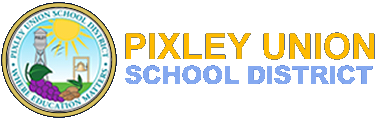 Martes, 14 de Noviembre, 2017Junta RegularDISTRITO ESCOLAR DE PIXLEY
Sesión Regular 6:30pm

Oficina De Juntas Del Distrito Escolar de Pixley 
300 N School Street
Pixley, CA 932561. Tema de Apertura										1.1 Adaptación de Agenda1.2 Comentarios Públicos2. Sesión Cerrada										2.1 Minutos de Juntas2.2 Registros de Gastos2.3 Permisos de Interdistritos3. Temas Informativos / Discusión							3.1 Superintendente-Heather Pilgrim3.2 Reporte de Presupuesto – Gennifer Nunes, Gerente3.3 Reporte de Escuelas3.4 Reporte de Departamentos3.5 Reporte de Unión de Empleados4 Temas de Acción										4.1 Entrevistas de Candidatos Miembro de la Mesa Directiva Área 24.2 Elegir al Candidato Miembro de la Mesa Directiva Área 24.3 Asociación de Escuelas de California Revisión de Pólizas/Revisión4.4 Transferencia Fondos Resolución 17-044.5 Junta Anual de Organización4.6 Cuota de Labtop para Maestros5. Logros De los Miembros de la Mesa Directiva					5.1 Calendario de Noviembre5.2 Calendario del Centro de Familia Mes de Noviembre5.3 Calendario de la Mesa Directiva6. Reporte Individuales de la Mesa Directiva					6.1 Reporte Individual de la Mesa Directiva7. Fin de Junta											